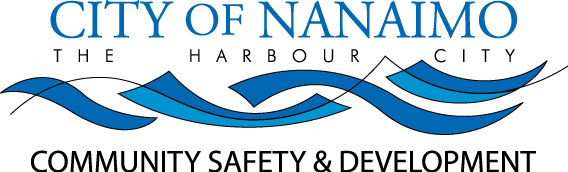 BOARD OF VARIANCENOTICE OF MEETINGA meeting of the Board of Variance will be held on Thursday, 2012-NOV-15 at 5:30pm in the Boardroom, City Hall, 455 Wallace Street, Nanaimo, BC to hear the following appeal:APPEAL NO.:	BOV609Applicant:	Mr. Ronald EnsCivic address:		3384 Greyhawk DriveLegal Description:	LOT 13, SECTION 11, WELLINGTON DISTRICT, PLAN VIP82356Purpose:	The applicant is requesting to increase the maximum allowable height of a retaining wall in a front yard and a side yard from 1.2m to 2.6m (front yard) and 2.4m to 2.9m (side yard), as shown on the attached survey.  This represents a variance of 1.4m (front yard) and 0.5m (side yard), respectively. Zoning Regulations:  	Steep Slope Residential – R10. The applicant requests a variance to the City of Nanaimo "ZONING BYLAW 2011 NO. 4500":Section 6.10.2. – Fence Height RequirementsA maximum front yard fence height of 1.2m is permitted.A maximum side yard fence height of 2.4m is permitted.Local Government Act: 	The property is considered legal-conforming and, as such; Local Government Act, Section 911 - Non-conforming Uses and Siting, does not apply.The Board of Variance decision will apply to subsequent owners of the land.  If you deem your property to be affected by this appeal, please feel free to attend this meeting.  Anyone wishing to address this appeal will be afforded the opportunity to be heard at the Board of Variance meeting. This application may be reviewed with Staff at the Community Safety & Development offices, 238 Franklyn Street, Nanaimo, BC, or by calling 250-755-4429 (x4344), during normal business  hours,  Monday  to  Friday,  excluding  statutory  holidays,  from 2012-NOV-06 to 2012-NOV-15, inclusive.  